Single Point of Contact (SPOC)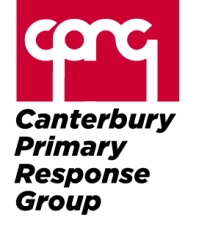 Role Description	PRIMARY OBJECTIVEThe SPOC role is responsible for monitoring and managing all incoming communications to the EOC.Reports toEOC CoordinatorRELATIONSHIPSInternalPrimary Care ControllerComms ManagerEOC CoordinatorSector CoordinatorsLOG, INTEL ExternalExternal EOC staff including MoH, CDHB, C&PHGeneral practice, pharmacies, all other health professionalsPublicMediaKEY TASKSMonitor all incoming communications to the EOC (phone, fax, email, radio, mail, HealthEMIS)Generate messages or HealthEMIS log entries for all incoming emergency communications and instigate the EOC information flow pathway. Identify urgent requests, messages or notices and disseminate immediately to the appropriate EOC staff.Answer the EOC phone line and forward to other roles or functions as required.PERSON SPECIFICATIONHigh level of inter-personal communicationsHigh level of accuracy and time managementCustomer service skillsAbility to work calmly and competently under pressure DESIRED EXPERIENCEUnderstanding of health sector a bonus